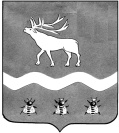 РАЙОННАЯ  комиссия по ПРОВЕДЕНИЮ ЕЖЕГОДНОГО районного СМОТРА- КОНКУРСА НА ЛУЧШУЮ ПОСТАНОВКУ РАБОТЫ ПО  охране труда СРЕДИ РАБОТОДАТЕЛЕЙ НА ТЕРРИТОРИИЯКОВЛЕВСКОГО МУНИЦИПАЛЬНОГО РАЙОНА692361, с. Яковлевка, пер. Почтовый,7, т./ф. (42371)91620    РЕШЕНИЕот «27» февраля 2020 года            11.00                              В целях распространения положительного опыта работы в сфере охраны труда, повышения заинтересованности работодателей в создании здоровых и безопасных условий труда в организациях Яковлевского муниципального района, руководствуясь Законом Приморского края от 09 ноября 2007 года № 153-КЗ «О наделении органов местного самоуправления отдельными государственными полномочиями по государственному управлению охраной труда», Уставом муниципального района, Администрация Яковлевского района организовала ежегодный районный смотр - конкурс на лучшую постановку работы в области охраны труда среди работодателей на территории Яковлевского муниципального района по итогам 2019 года.        Для подведения итогов в ежегодном районном смотре - конкурсе на лучшую постановку работы в области охраны труда среди работодателей на территории Яковлевского района по трем номинациям: «Лучшая организация Яковлевского муниципального района по постановке работы в области охраны труда, численность  работников которой превышает 50 человек», «Лучшая организация Яковлевского муниципального района в области охраны труда среди организаций, численность работников которой не превышает 50 человек», «За лучшую работу по информированию работников по вопросам ВИЧ-инфекции на рабочих местах среди работодателей Яковлевского муниципального района» были представлены заявки и  информационные карты от следующих предприятий и учреждений района: МБОУ «СОШ с. Яковлевка» ЯМР (директор Макаренко М.А.), МБУДО «Яковлевский дом детского творчества»  (и.о.директора Гавриш Е.П.), МБУДО «Детский оздоровительно-образовательный спортивный центр» с.Яковлевка (директор Шилов А.С.), МБДОУ «Центр развития ребенка - детский сад» с. Новосысоевки (директор Пьянкова З.Е.), КГБУЗ «Яковлевская ЦРБ» (главный врач Коновалова О.М.),  МБОУ «СОШ №1 с. Варфоломеевка»  ЯМР (директор Ким Н.В.), МБОУ «СОШ №2 с. Варфоломеевка»  (директор Буяновская Г.В.), МБОУ «СОШ №1 с. Новосысоевка»  (Анашкина Н.С.), МБДОУ «Центр развития ребенка с. Яковлевка»  (директор Генералюк А.Е.), КГКУ «Центр содействия семейному устройству детей-сирот и детей, оставшихся без попечения родителей, с.Яковлевка» (директор Косулина В.А.), КГБУСО «Яковлевский специальный дом-интернат для престарелых и инвалидов» (директор Оводенко С.И.), МБОУ ДОД «Яковлевкая детская школа искусств» (директор Алексашина С.А.),  МКУ «ЦО и СО» ЯМР (и.о. директора Лушин В.А.), МКУ «Управление культуры» ЯМР, МБУ «Межпоселенческий районный дом культуры» (и.о. директора Сосновский Н.Н.),  КГУП «Примтеплоэнерго» Арсеньевский филиал  Тепловой район «Анучинский» Производственный участок «Яковлевский»   (директор Котельмах С.И.),  МБДОУ  «Детский  сад п. Нефтебаза» (директор Рудникова Т.И.); МБДОУ «Детский сад с. Варфоломеевка» (Шушарева Е.Р.); МКУ «Межпоселенческая библиотека» ЯМР (директор Бугоркова В.А.), МКУ «ХОЗУ Администрации Яковлевского муниципального района» (директор Павенко А.В.; МБУ «Редакция районной газеты «Сельский труженик» ЯМР (и.о. главного редактора  Светличная Т.П.); Администрация Новосысоевского сельского поселения Яковлевский муниципальный район (глава администрации Новосысоевского сельского поселения Лутченко А.В.); АО «ДРСК» ПЭС СП «Приморские электрические сети» Яковлевский РЭС (начальник Яковлевского РЭС Поздняков А.В.).       Районная комиссия рассмотрев информационные карты 23-х участников районного смотра - конкурса на лучшую постановку работы в области охраны труда среди работодателей на территории Яковлевского муниципального района по итогам 2019 года, решила:1. Признать победителями и присвоить:- I место коллективу КГУП «Примтеплоэнерго» Арсеньевский филиал Тепловой район «Анучинский» Производственный участок «Яковлевский»   (директор Котельмах С.И.), принявшему участие в номинации «Лучшая организация Яковлевского муниципального района по постановке работы в области охраны труда,  численность работников которой превышает 50 человек», набравшему  - 235 баллов; - II место коллективу КГБУЗ «Яковлевская ЦРБ» (главный врач Коновалова О.М.), принявшему участие в номинации «Лучшая организация Яковлевского муниципального района по постановке работы в области охраны труда,  численность работников которой превышает 50 человек», набравшему  - 200 баллов; - III место коллективу  МБОУ «Средняя образовательная школа с. Яковлевка»  (директор Макаренко М.А.), принявшему  участие в номинации «Лучшая организация Яковлевского муниципального района по постановке работы в области охраны труда, численность  работников  которой превышает 50 человек», набравшему - 200 баллов;- I место коллективу АО «ДРСК» ПЭС СП «Приморские северные электрические сети» Яковлевский РЭС   (начальник Яковлевского РЭС Поздняков А.В.), принявшему участие в номинации «Лучшая организация Яковлевского муниципального района по постановке работы в области охраны труда,  численность работников которой не превышает 50 человек», набравшему  - 200 баллов; - II  коллективу МБУ ДО «Детский оздоровительно-образовательный спортивный центр» с. Яковлевка (директор Шилов С.А.), принявшему участие в номинации «Лучшая организация Яковлевского муниципального района по постановке работы в области охраны труда,  численность работников которой не превышает 50 человек», набравшему  - 190 баллов; - III место коллективу  МБУДО «Центр развития ребенка-детский сад» с. Яковлевки  (директор Генералюк А.Е.), принявшему  участие в номинации «Лучшая организация Яковлевского муниципального района по постановке работы в области охраны труда, численность  работников  которой не превышает 50 человек», набравшему - 180 баллов; - I место коллективу МБОУ «Средняя образовательная школа №2» с. Варфоломеевка (директор Буяновская Г.В.), принявшему   участие в номинации «За лучшую работу по информированию работников по вопросам ВИЧ-инфекции на рабочих местах среди работодателей Яковлевского муниципального района», набравшему - 80 баллов;- II место коллективу МБОУ «Средняя образовательная школа №1» с. Варфоломеевка (директор Ким Н.В.), принявшему   участие в номинации «За лучшую работу по информированию работников по вопросам ВИЧ-инфекции на рабочих местах среди работодателей Яковлевского муниципального района», набравшему - 40 баллов.4. Главному специалисту по государственному управлению охраной труда в Яковлевском муниципальном районе Абраменок О.А. разместить информацию об итогах проведения ежегодного районного  смотра - конкурса на лучшую постановку работы в области охраны труда среди работодателей на территории Яковлевского муниципального района по итогам 2019 года в газете «Сельский труженик» и на сайте Администрации района.Председатель межведомственной комиссии   по охране труда в Яковлевском муниципальном районе,  первый заместитель главы Администрации Яковлевского муниципального района                                                              А.А. КоренчукОб итогах проведения ежегодного районного смотра - конкурса на лучшую постановку работы в области охраны труда среди работодателей на территории Яковлевского муниципального района по итогам 2019 года (церемония награждения)